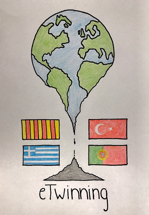 MINUTESTEACHERS’ ONLINE MEETING 6ETWINNING PROJECT: CLIMATE CHANGE IS A POLITICAL CHOICEThursday, 14 January  2020, 6 pm CET time   http://meet.google.com/pyo-kgsz-fdhParticipants: Ozkan Akdugan, Miquel Planes, Oriol Chumillas, Marta Pey, Amalia Chompi and Antony HalkantPresentation of Oriol, the new Catalan teacherApplication for the EWWR Awards for the mini-project on ugly fruit & vegsPresentation of the mini-project in the International Teachmeet event, part of the BETT ConventionResults of the evaluation of 2.6. by teachers and studentsStep 3 STEP 3 – JANUARY- JUNE 2021AN INTERNATIONAL CONVENTION ON CLIMATE CHANGE3.1. QUOTES ABOUT PUBLIC SPEAKINGStudents collect quotes of famous people about the art of public speaking in the Twinboard and write the name of the famous person and why he is/was famous for.
When all are collected, vote for the best to represent this part of the project3.2.  NOT ONLY WORDS…3.2.1. BODY LANGUAGETASK 1: Watch videos of kids (one of them Greta Thunberg) making speeches and identify non-verbal communication strategies they use in a common board.TASK 2: Read 2 articles about body language and take part in the discussion forum about which of the kids make a better use of non-verbal communication strategies.3.2.2. OUR POLITICIANS’ SPEECHESTASK 1: upload videos of national politicians’ speeches on climate change in the corresponding forum. They should be in the national language.Task 2: using a rubric, students write a report analysis about the non-verbal techniques used by 3 politicians of their partners’ countries (one per country) in the forum. 3.3. POLITICAL SPEECHES3.3.1. ANALYSIS OF POLITICAL SPEECHESPowerpoint of how to analyse a political speechExample of an analysis of President Charles Michel (UN) at climate conference COP25.3.3.2.  DONAL TRUMP’S SPEECHAnalyse speech identifiying rethorical devices, grammatical structures, cohesion and coherence, pragmatic figures in transnational groups, in a shared google Doc (groups 1-5)3.3.3. BARACK OBAMA’S SPEECHThe same but groups 6-73.4. OUR POLITICAL SPEECHES   (in construction) (idea)Each member or at least one representative per country of all transnational groups, write and videotape a political speech on one of the topics in step 2: ie. Group 3: extreme weather. Students should dress up and use this app to change the background of their video https://www.unscreen.com/ as in 3.5. AN INTERNATIONAL CONVENTION (not prepared yet): ideas:What about using https://framevr.io/? It looks so cool! It is a 3D environment and you can choose backgrounds that resemble a convention hall among others, and also can create avatars.The videos should be uploaded here, but also we can collect them using another toolStudents can also design programs of the event and create their own profiles as bio-data as a speaker.